L'Associazione Turismo in Langa di Alba ha organizzato per conto del G.S.R. FERRERO Sezione Cultura:NELLE TERRE DEL ROERODomenica 8 marzo 2020, ore 15.00Visita guidata alla Pieve di San Ponzio di Monticello d’Alba e all’imponente opera di Valerio Berruti, “Frammenti” splendido esempio di arte contemporanea. Si proseguirà con la visita narrata presso il Castello di Monticello d’Alba in occasione della festa della Donna. Il tour terminerà con una degustazione di prodotti tipici locali. DOVE: Piazza G. Marconi, Monticello d'Alba CN, ItaliaQUANDO:Domenica 8 marzo 2019, ore 15.00COSTO a persona: 10 € per i soci ordinari GSRF – ASD; 13 € per i soci amici GSRF - ASDPrenotazioni: loredana.cultura@gmail.com | cell. 393 1703851 | www.gsrferrero.itIscrizioni entro il 1/03/2020- “Sino al 15/02 p.v. sarà garantita la prelazione sui posti disponibili ai Soci iscritti G.S.R.F. (dipendenti Ferrero, loro familiari e Pensionati Ferrero)	Il Presidente GSRF - ASD		                        Il Presidente della Sezione Cultura e Numismatica                              Gian Piero Barra					   Patrizia Boano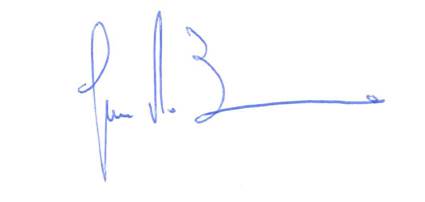 Progetto enogastronomia &cultura del territorio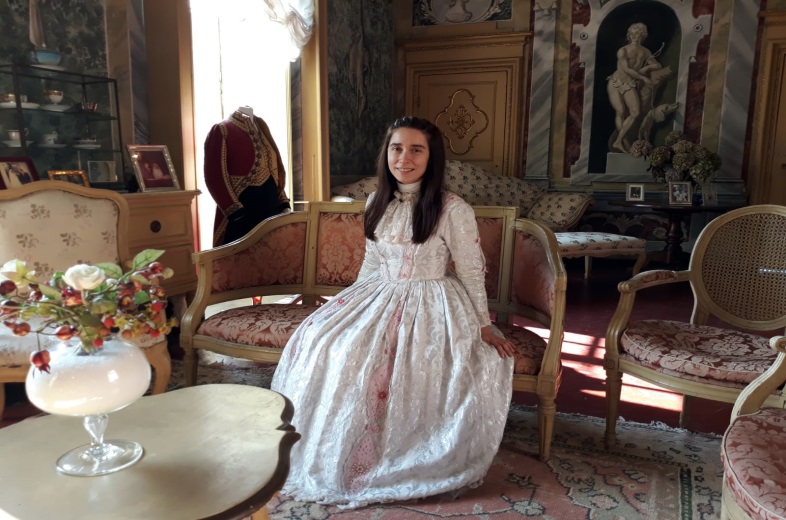 